Załącznikdo uchwały nr 407/20Rady Miasta Toruniaz dnia 18 czerwca 2020 r.Program polityki zdrowotnej wczesnego wykrywania wad wzroku u dzieci w wieku 5 lat zamieszkałych na terenie Miasta Torunia na lata 2020-2025pn. Toruń ma oko na dzieciakiart. 48 ust.1 ustawy z 27 sierpnia 2004 o świadczeniach zdrowotnychAutor:  Wydział Zdrowia i Polityki Społecznej Urzędu Miasta ToruniaOkres realizacji: od 2020r. do 2025 r. z możliwością kontynuacjiProgram polityki zdrowotnej – wczesnego wykrywania wad wzroku u dzieci w wieku 5 lat zamieszkałych na terenie Miasta Torunia na lata 2020-2025pn. Toruń ma oko na dzieciakiZawartośćI Opis problemu zdrowotnego	3Problem zdrowotny	3Dane epidemiologiczne	6Opis obecnego postępowania	9II Cele programu polityki zdrowotnej i mierniki efektywności jego realizacji	9Cel główny	9Cele szczegółowe	9Mierniki efektywności realizacji programu	10III Charakterystyka populacji docelowej oraz charakterystyka interwencji planowanych w ramach programu.	10Populacja docelowa	10Kryteria kwalifikacji do udziału w programie oraz kryteria wyłączenia z programu.	11Planowane interwencje	11Sposób udzielania świadczeń zdrowotnych w ramach programu polityki zdrowotnej.	12Sposób zakończenia udziału w programie polityki zdrowotnej.	13IV Organizacja programu polityki zdrowotnej	13Etapy programu polityki zdrowotnej i działania podejmowane w ramach etapów	13V. Sposób monitorowania i ewaluacji programu polityki zdrowotnej	16Ocena zgłaszalności do programu	16Ocena jakości świadczeń w programie	17Ocena efektywności  programu	17VI.  Budżet programu polityki zdrowotnej	17Koszt działań organizacyjno- edukacyjnych:	18Koszt badań diagnostycznych	18VII.  Bibliografia	19Karta udziału w programie	21Sprawozdanie miesięczne/roczne	22Opis problemu zdrowotnegoProblem zdrowotny Narząd wzroku jest jednym z najważniejszych narządów człowieka, służy odbieraniu bodźców optycznych z otaczającego świata. Człowiek ma zdolność widzenia barwnego dzięki strukturom zwanym czopkami, które przez różnice w pobudzeniu przez fale świetlne o różnej długości, odbierają poszczególne barwy. Oko ludzkie jest przystosowane także do widzenia stereoskopowego, na tej podstawie organizm zdolny jest do precyzyjnego rozróżniania odległości i głębokości widzenia przedmiotów. Odpowiednia budowa ludzkiego oka pozwala na przyjmowanie, odbieranie i przetwarzanie bodźców wzrokowych. W dużym uproszczeniu można podzielić strukturę narządu wzroku na 3 błony: [1,2]Błona włóknista: najbardziej zewnętrza błona, która ochrania oko. W przedniej części znajduje się rogówka, a na jej powierzchni warstwa komórek nabłonka, zwana spojówką. Główną funkcją rogówki jest refrakcja przechodzących przez nią promieni świetlnych.Błona naczyniowa: w której skład wchodzi ciało rzęskowe, tęczówka oraz naczyniówka, odpowiadająca przede wszystkim za zaopatrzenie narządu w krew i składniki odżywcze. Warunkująca kolor oczy tęczówka, odpowiada za zwężanie i rozszerzanie źrenicy, dzięki czemu dozuje ilość światła, które dociera do oka. Ciało rzęskowe odpowiada głównie za akomodację, czyli dostosowanie oka do widzenia obiektów znajdujących się w różnych odległościach. Mięsień rzęskowy ciała rzęskowego, reguluje kształt soczewki, zmieniając jej ogniskową, a co jest z tym związane- także jej zdolność skupiającą. Błona wewnętrzna: zwana jest inaczej siatkówką. Zbudowana jest ze specjalnych komórek, zwanych fotoreceptorami, które są wrażliwe na światło. Siatkówka odpowiedzialna jest za przekazywanie dokładnej informacji o odbieranych bodźcach, tworząc ich obraz i przekazując za pośrednictwem nerwu wzrokowego do struktur centralnych ośrodkowego układu nerwowego.Istotnymi elementami narządu wzroku są również narządy dodatkowe oka, tj. powieki, rzęsy brwi oraz gruczoł łzowy. Narządy te pełnią głównie funkcję ochronną oczu, zapobiegając przesuszaniu gałek ocznych oraz zmniejszając ryzyko urazu mechanicznego. [1,2]Rozwój narządu wzroku szczególnie szybko przebiega ok. trzeciego roku życia. W tym wieku najczęściej dochodzi do wytworzenia wszystkich niezbędnych struktur, aby oko funkcjonowało prawidłowo. Jednakże w przypadku nieprawidłowości w rozwoju narządu wzroku może dochodzić do powstawania dysfunkcji, upośledzających widzenie. Do tych funkcji w okresie dziecięcym zaliczamy: [2]Niedowidzenie, zwane inaczej leniwym okiem. Definiowane jako obniżenie ostrości wzroku, bez jakiejkolwiek ograniczonej przyczyny. Etiologią jest nieodpowiednia praca wzrokowa w dzieciństwie. Najczęściej jest to niedowidzenie zezowe (nieprawidłowa współpraca obuoczna) oraz niedowidzenie refrakcyjne (nieskorygowana różnica refrakcyjna obu oczu przed 8 rokiem życia).Wady refrakcji:- krótkowzroczność- wada, w której osoba chora gorzej widzi z daleka. Analizując dane dotyczące krótkowzroczności mierzonej różnymi metodami, można zauważyć tendencję do narastania krótkowzroczności liniowo w wieku szkolnym, po czym w wieku kilkunastu lat jej stabilizację- kolejno dla płci męskiej średnio w 16. roku życia, a dla płci żeńskiej w 15 roku życia [3] . Mogą towarzyszyć jej procesy atroficzne w błonie wewnętrznej i naczyniowej oka, prowadzące do zamian degeneracyjnych; [2,4] - nadwzroczność- wada, w której osoba chora gorzej widzi z bliska. Jest najczęściej występującą wadą wzroku u dzieci. Z nieskorygowaną nadwzrocznością wiąże się kilka zaburzeń wieku szkolnego. Długotrwałe nadmierne napięcie akomodacyjne może prowadzić do nadmiernej konwergencji- co w efekcie może wywołać zeza zbieżnego. Jeśli nawet u dziecka nie nastąpi zezowanie, nadmierna akomodacja może prowadzić do różnych dolegliwości, a przede wszystkim do problemów z czytaniem; [2,4] - astygmatyzm – inaczej niezborność, wada ta związana jest z niesymetryczną rogówką lub soczewką. Powoduje obniżenie ostrości widzenia; [2,4] 3. Choroba zezowa- wada wzroku, która wynika z nierównoległego ustawienia gałek ocznych, z czym wiążą się zaburzenia widzenia jednoocznego i obuocznego, a także stereoskopowego. Obraz z oka zezującego, aby zapobiec dwojeniu obrazu- ulega tłumieniu, a w oku zezującym rozwija się niedowidzenie. [2,4] 4. Różnowzroczność – wada wzroku, w której występuje różnica refrakcji pomiędzy jednym a drugim okiem. W przypadku dużej różnicy oraz nieskorygowania tej wady w okresie dziecięcym, może rozwinąć się niedowidzenie. [2,5] Wczesne zdiagnozowanie oraz ocena zaawansowania wady i wdrożenie postępowania terapeutycznego, znacznie poprawiają rokowanie wyleczenia wady wzroku. Odpowiednia korekcja wady u dzieci, jeszcze przed rozpoczęciem nauczania szkolnego może zapobiec opóźnieniu w rozwoju psychoruchowym dziecka oraz uchronić przed problemami w nauce czytania i pisania, a w przyszłości pozwolić wybrać lepszy zawód. Dzieci z nierozpoznanymi wadami wzroku często błędnie diagnozowane są jako dyslektyczne [4,5,6]Do przeprowadzenia badań oceniających prawidłowe funkcjonowanie narządu wzroku stosuje się:Tablice podświetlane optotypów do bliży oraz tablice Snellena do dali. Badając ostrość wzroku do dali ocenia się zdolność rozdzielczą siatkówki- czyli postrzeganie dwóch punktów znajdujących się bezpośrednio blisko jako punkty oddzielne. Badanie to przeprowadza się na tzw. tablicach Snellena. Znajdują się na nich, ułożone w rzędach optotypy czyli znaki o różnej wielkości (np. litery, cyfry bądź w przypadku dzieci- rysunki). Ostrość wzroku zapisywana jest w postaci ułamka. Licznik to odległość z jakiej osoba badana odczytuje optotypy (w Polce jest to 5m). Mianownikiem jest odległość z jakiej osoba prawidłowo odczytała wartości znajdujące się przy ostatnim z rzędów optotypów. Wartość w danym rzędzie oznacza odległość z jakiej osoba badana powinna je rozpoznać, posiadając pełną ostrość wzroku. Badanie ostrości wzroku do bliży uzupełnia badanie do dali, ocenia widzenie z odległości potrzebnej do czytania- ok 30cm. Badany odczytuje standardowy tekst lub pojedyncze optotypy. Zapis badania jest podobny do badania dali- wartość podaje się w ułamku. W liczniku umieszcza się wartość najmniejszego odczytanego optotypu lub tekstu (oznacza się je wartościami: 0,5; 0,75; 1,0; 1,25; 1,5; 2,0; 2,25; 3,0; 5,0; 6,0) Mianownikiem jest odległość, z jakiej osoba badana odczytuje tekst- 30cm. Pełna ostrość wzroku do bliży zapisywana jest jako 0,5/30cm. [7].Badanie ruchomości gałek ocznych. Badania ustawienia oczu oraz ruchomości gałek ocznych umożliwia rozpinanie, konkretnego mięśnia, który jest porażony. Sprawdzany jest zakres ruchów gałek w 9 kierunkach spojrzenia- na wprost, w prawo, w lewo, w górę, w dół i w kierunkach skośnych. Badanie fałszywej lokalizacji w przestrzeni, pośrednio również może pozwolić na określenie zaburzenia ruchomości gałek ocznych i stwierdzenie, który mięsień działa nieprawidłowo. Badanie podwójnego widzenia daje najdokładniejsze dane, nawet w przypadkach, w których osłabienie działanie mięśnia jest znikome i niemożliwie do wykrycia innymi metodami. [7] Badanie dna oka.Wziernik okulistyczny zawiera źródło światła, które osoba wykonująca badanie kieruje na poszczególne struktury dna oka oraz system soczewek pozwalających na korekcję możliwych wad wzroku badającego i badanego. Dzięki temu uzyskuje się ostry obraz dna oka. Światło wziernika ogniskuje się po kolei na strukturach ciała szklistego, tarczy nerwu wzrokowego, naczyniach krwionośnych, obwodowej części siatkówki i w końcu na plamce żółtej. [7]Badanie refraktometrem po porażeniu akomodacji.Wadę refrakcji stwierdza się w przypadku, gdy układ optyczny oka w spoczynku nie jest w stanie ogniskować wpadającej, do wnętrza oka, równoległej wiązki światła na siatkówce. Światło jest ogniskowane na siatkówce dzięki odpowiedniemu stosunkowi krzywizny i mocy łamiące powierzchni optycznych oraz współczynników załamania światła, przechodzącego przez ośrodki optyczne, do długości gałki ocznej. Nieprawidłowości obejmują: nadwzroczność, krótkowzroczność i niezborność (astygmatyzm). Badanie  wady refrakcji jest zatem konieczne podczas oceny ostrości wzroku u pacjenta oraz dokonania prawidłowej korekcji optycznej [7]. Dane epidemiologiczne Występowanie wady wzroku we wczesnym dzieciństwie zależy od bardzo wielu czynników. Najnowsze prace naukowe pokazują, że występowanie wad wzroku wśród noworodków jest bardzo zróżnicowane, jednak w okresie wczesnego niemowlęcia u większości dzieci wykrywana jest nadwzroczność. Dopiero w okresie wczesnoszkolnym wzrasta odsetek dzieci krótkowzrocznych, doprowadzając do poziomu 20% populacji krótkowzrocznej w wieku 20 lat. Priorytety dla regionalnej polityki zdrowotnej województwa kujawsko-pomorskiego zakładają realizację badań przesiewowych w celu poprawy zdrowotności populacji województwa [8]. Program wpisuje się w priorytety zdrowotne zawarte w rozporządzaniu Ministra Zdrowia z dnia 27 lutego 2018r. tj: „ tworzenie warunków sprzyjających utrzymaniu i poprawie zdrowia w środowisku nauki, pracy i zamieszkania”. Jak podaje Biuletyn Statystyczny opracowany przez Kujawsko-Pomorski Urząd Wojewódzki w Bydgoszczy zaburzenia refrakcji i akomodacji oka w 2017r. były trzecim najczęściej występującym schorzeniem wśród dzieci i młodzieży w wieku 0-18 lat w województwie kujawsko pomorskim. 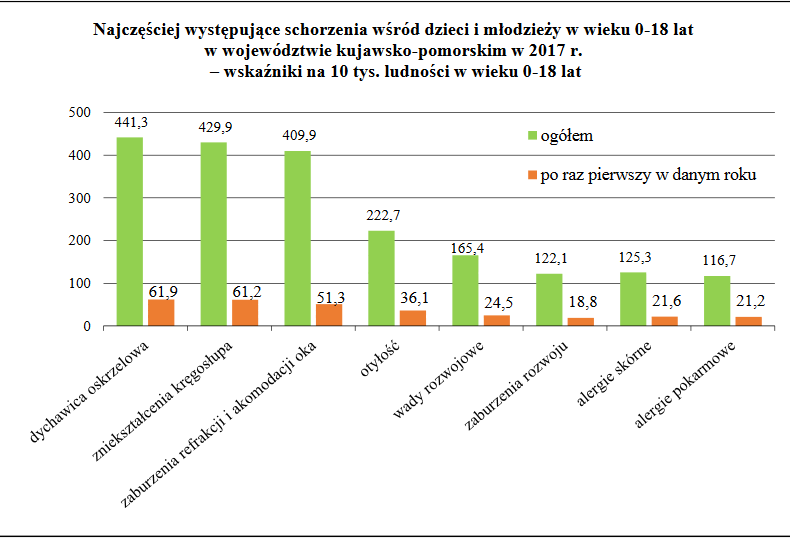 Wady nie zawsze są wykrywane, gdyż ich objawy są różnorodne i niekoniecznie kojarzą się z wadą wzroku – bóle głowy, łzawienie, zamazywanie się liter, pieczenie oczu czy podwójne widzenie, na jakie skarżą się dzieci, niezbyt często dają rodzicom bądź nauczycielom do myślenia, nie zawsze więc dziecko z takimi objawami trafia do specjalisty. Tymczasem – co podkreślają okuliści – tylko wczesna i prawidłowa korekcja wady wzroku pozwala uzyskać całkowitą poprawę widzenia i zapobiec rozwojowi wady. Wadę wzroku można podejrzewać, gdy dziecko mruży oczy, by dostrzec obraz znajdujący się dalej, siada blisko telewizora (bądź przysuwa książkę do oczu) lub odwrotnie – odsuwa się jak najdalej (to może świadczyć o nadwzroczności). Sygnałem ostrzegawczym są też bóle głowy, łzawienie, pieczenie oczu, zamazywanie się obrazu. [9] Także synteza wyników kontroli przeprowadzonej przez NIK ukazuje, iż w roku 2016r. wady wzroku były 3 najczęściej występującym problemem zdrowotnym.  [10].Analiza mapy potrzeb zdrowotnych dla województwa kujawsko-pomorskiego w przypadku zapadalności rejestrowanej (zez oraz niedowidzenie) ukazuje, iż zapadalność w roku 2016 wyniosła 617,9 tys. przypadków w Polsce. Natomiast współczynnik zapadalności rejestrowanej na 100 tysięcy ludności wyniósł 1 607,8.Mapa 1.2.1 prezentuje zapadalność rejestrowaną na choroby z analizowanej grupy w 2016 roku w podziale na województwa zamieszkania pacjenta (lewa) oraz w przeliczeniu na 100 tys. mieszkańców (prawa). W województwie kujawsko-pomorskim zapadalność wyniosła 30,5 tys. Na wykresie 1.2.1 przedstawiono udział grup wiekowych w zapadalności w poszczególnych województwach.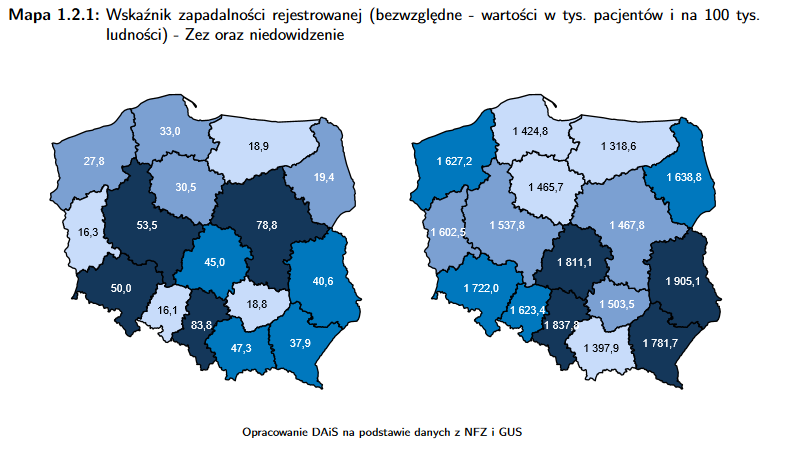 Konieczność utworzenia programu badań przesiewowych wzroku dla dzieci wskazana jest także w Krajowych Ramach Strategicznych „Policy paper dla ochrony zdrowia na lata 2014-2020” opracowanych przez Ministerstwo Zdrowia. We wspomnianym dokumencie w ramach narzędzia 19 określa się „Wdrożenie programów wczesnego wykrywania wad rozwojowych i rehabilitacji dzieci zagrożonych niepełnosprawnością i niepełnosprawnych”. Dokument określa, że co trzecie dziecko wykazuje problemy ze wzrokiem. Jak wskazuje powyższe opracowanie wczesne wykrycie wad rozwojowych wzroku pozwoli na zapobieganie powstawaniu trwałych dysfunkcji i tym samym pojawieniu się niepełnosprawności wśród dzieci, a wczesna rehabilitacja ma skutkować usprawnieniem lub całkowitym przywróceniem prawidłowych funkcji narządu wzroku [11]. Opis obecnego postępowania Program stanowi uzupełnienie świadczeń gwarantowanych, finansowanych ze środków publicznych. Obecnie wśród świadczeń gwarantowanych z zakresu wczesnego wykrywania wad wzroku wśród dzieci realizowane są jedynie:- profilaktyczne badanie lekarskie (bilans zdrowia) dla dzieci objętych obowiązkowym przygotowaniem przedszkolnym- wykonywane przez lekarza POZ, - badanie wykonywane przez pielęgniarkę POZ dla dzieci w wieku 4 i 5 lat- orientacyjne wykrywanie zaburzeń ostrości wzroku,- badanie wykonywane przez pielęgniarki lub higienistki szkolne dla dzieci objętych obowiązkowym przygotowaniem przedszkolnym.  Tak więc w ramach świadczeń gwarantowanych z zakresu wczesnego wykrywania wad wzroku wśród dzieci poniżej 6 r.ż., realizowane są jedynie orientacyjne badania zaburzeń ostrości wzroku wśród 4-5 latków w ramach świadczeń pielęgniarki POZ oraz badania w kierunku zeza (cover test, test Hirschberga) i badania ostrości wzroku wśród dzieci w czasie rocznego przygotowania przedszkolnego w ramach świadczeń lekarza POZ oraz pielęgniarki lub higienistki szkolnej. Działania związane z profilaktyką i wykrywaniem chorób narządu wzroku, związane zarówno z niedowidzeniem jak i zezem są podejmowane przez wiele jednostek samorządu terytorialnego, m.in. na terenie Warszawy, Lublina, Wrocławia, Chorzowa czy Kalisza. II Cele programu polityki zdrowotnej i mierniki efektywności jego realizacji Cel głównyZwiększenie dostępu do porad lekarskich i badań specjalistycznych wśród dzieci pięcioletnich przed rozpoczęciem nauki w szkole.Cele szczegółowe1. Wczesne wykrycie i zdiagnozowanie zaburzeń refrakcji, akomodacji, zeza oraz niedowidzenia dzieci mieszkających w Toruniu.2. Zwiększenie o 20 % wskaźnika wykrywalności wad wzroku u dzieci 5 letnich w Toruniu.  3. Wzrost wiedzy rodziców nt. wad wzroku u dzieci.Mierniki efektywności realizacji programu Liczba dzieci zbadanych w trakcie trwania programu.Liczba dzieci, u których zdiagnozowano zaburzenia refrakcji, akomodacji, zeza oraz niedowidzenia, Liczba dzieci, u których wykryto wady wzroku, Liczba osób, u których zwiększyła się wiedza z zakresu wad wzroku u dzieci (liczba wyników co najmniej dobrych dla post-testów w porównaniu z pre-testami (ocena co najmniej dobra oznacza uzyskanie 75% poprawnych odpowiedzi w post-teście).Zgłaszalność na poziomie nie mniejszym niż 80% populacji danego rocznika. III Charakterystyka populacji docelowej oraz charakterystyka interwencji planowanych w ramach programu.Populacja docelowa Program będzie realizowany w latach 2020-2025, a jego uczestnikami będą dzieci, które w danym roku osiągną 5 lat. W okresie 5 lat realizacji programu odbiorcami będą dzieci z roczników 2015-2020. Szacuje się, że łączna populacja dzieci urodzonych w latach 2015-2020 wyniesie ok.  11 193 osoby. Zakłada się zgłaszalność do programu na poziomie co najmniej 80% czyli ok. 8 950 osób  w ciągu 5 lat realizacji. [ 12] Wykluczone z programu będą dzieci, które mają wcześniej stwierdzoną wadę wzroku i korzystają z poradni okulistycznych. W okresie realizacji programu (2020-2025) badaniem przesiewowym wzroku zostanie objęta następująca populacja dzieci w wieku 5 lat:- w roku 2020 - dzieci urodzone pomiędzy 1 stycznia a 31 grudnia 2015r, badaniem zostanie objęte (80% z 1785) tj. 1 428 osób. - w roku 2021- dzieci urodzone pomiędzy 1 stycznia a 31 grudnia 2016r., badaniem zostanie objęte (80% z 1886 osób) tj. 1 508 osób.- w roku 2022- dzieci urodzone pomiędzy 1 stycznia a 31 grudnia 2017r., badaniem zostanie objęte (80% z 1 905 osób) tj. 1 524 osoby. - w roku 2023- dzieci urodzone pomiędzy 1 stycznia a 31 grudnia 2018r., badaniem zostanie objęte (80% z 1 817 osób) tj. 1 453 osoby.-  w roku 2024- dzieci urodzone pomiędzy 1 stycznia a 31 grudnia 2019r., badaniem zostanie objęte (80% z  ok.1 900 osób) tj. 1 520 osób.- w roku 2025- dzieci urodzone pomiędzy 1 stycznia a 31 grudnia 2020r., badaniem zostanie objęte (80% z  ok. 1 900 osób) tj. 1 520 osób.Łączna ilość osób badanych w okresie realizacji programu wyniesie 8 953. W ramach przedmiotowego programu będą prowadzone działania informacyjno- edukacyjne kierowane do co najmniej 50%  całej populacji rodziców/ opiekunów prawnych dzieci tj. (50% z 8 953) 4 476 osób oraz nauczycieli w przedszkolu-ok. 50 osób przez cały okres trwania programu. Kryteria kwalifikacji do udziału w programie oraz kryteria wyłączenia z programu. Uczestnikami Programu będą osoby zamieszkałe na terenie Miasta Torunia. - do badań przesiewowych kwalifikowane będą dzieci, które w roku badania będą z rocznika odpowiadającego grupie docelowej, czyli 5 lat ( 2019r. rocznik 2013, 2020r. rocznik 2014, 2021, rocznik 2015), których rodzice/ opiekunowie prawni wyrażą  pisemną zgodę na udział w programie- działaniami informacyjno - edukacyjnymi objęci będą rodzice/opiekunowie prawni. Kryteria wyłączenia uczestników z programu:- brak pisemnej zgody rodziców/ opiekunów prawnych dziecka na udział dziecka w Programie,- pisemna rezygnacja rodzica/opiekuna prawnego dziecka z udziału w Programie,- dzieci z wcześniej stwierdzoną wadą wzroku. Planowane interwencje Program realizowany będzie z udziałem podmiotów leczniczych wyłonionych w drodze konkursu ofert.Spotkania informacyjno- edukacyjne prowadzone będą przez Realizatora wyłonionego w drodze konkursu. Spotkania będzie prowadził lekarz okulista, bądź inną osobę posiadającą stosowne kwalifikacje (np. pielęgniarka, edukator zdrowia) w celu zwiększenia świadomości rodziców/ opiekunów prawnych dotyczącej wad wzroku, higieny oczu i dbałości o wzrok oraz profilaktyki chorób oczu. Badania będące przedmiotem diagnostyki chorób oczu odbędą się podczas jednej wizyty dziecka wraz z rodzicem/ opiekunem prawnym w siedzibie Realizatora.Proces diagnostyczny będzie obejmował:-  konsultację okulistyczną oraz wykonanie badań okulistycznych,- przekazanie pisemnej informacji o konsultacji okulistycznej dla rodzica i lekarza POZ, z zaznaczaniem konieczności ewentualnego leczenia w przypadku wykrycia wady wzroku.Badanie okulistyczne odbywać się będzie na podstawie procedur dotyczących badań okulistycznych wykonywanych przez osobę uprawnioną do wykonania ww. badań. Badanie będzie obejmować:- badanie ostrości wzroku do dali (tablice podświetlane optotypów) i bliży (tablice Snellena);- badanie ruchomości gałek ocznych (kontrola ustawienia oczu- potwierdzenie lub wykluczenie obecności zeza);- badanie dna oka oraz refrakcji (w celu wykrycia ewentualnych schorzeń oczu); - badanie wady refrakcji refraktometrem po porażeniu akomodacji w celu wykrycia ewentualnej wady wzroku. Sposób udzielania świadczeń zdrowotnych w ramach programu polityki zdrowotnej.Świadczenia dla uczestników programu będą udzielane dobrowolnie i bezpłatnie, do wyczerpania środków. Badania będą udzielane przez podmiot/ty leczniczy/e, który/e zostanie/ną wybrany/e do realizacji programu w drodze konkursu ofert zgodnie z ustawą z dnia 27 sierpnia 2004r. o świadczeniach opieki zdrowotnej finansowanych ze środków publicznych. Badania wykonywane będą w terminach zgodnie z warunkami konkursu oraz w oparciu o umowę podpisaną z Realizatorem programu.Badanie diagnostyczne wad wzroku będzie prowadzone w gabinetach okulistycznych wyposażonych w konieczny do badań specjalistyczny sprzęt medyczny. Pomieszczenia te powinny spełniać obowiązujące wymogi techniczno- sanitarne dla gabinetów okulistycznych (m.in. Rozporządzenie Ministra Zdrowia z dnia 26 czerwca 2012r. w sprawie szczegółowych wymagań, jakim powinny odpowiadać pomieszczenia i urządzenia podmiotu wykonującego działalność leczniczą). Wszystkie przewidziane w programie interwencje są absolutnie bezpieczne. Dotyczy to badań wykonywanych przez doświadczonych lekarzy za pomocą specjalistycznych urządzeń, powszechnych w tego typu badaniach. Przy realizacji Programu będą stosowane jednorazowe materiały medyczne (m.in. rękawice medyczne ) spełniające obowiązujące normy sanitarne.Sposób zakończenia udziału w programie polityki zdrowotnej.  		Uczestnik zakończy udział w programie po badaniu diagnostycznym oraz wydaniu diagnozy narządu wzroku. W przypadku wystąpienia wady wzroku dalsze leczenie odbywać się będzie w ramach świadczeń finansowanych przez NFZ. Rodzic zostanie poinformowany o możliwości leczenia finansowanego przez Narodowy Fundusz Zdrowia w nw. jednostkach:Przychodnia Gdańska Sp. z o. o. Poradnia okulistyczna dla dzieci ul. Gdańska 88-90, 85-021 Bydgoszcz,Samodzielny Publiczny Zespół Poradni Specjalistycznych, Przychodnia Okulistyczna dla dzieci i młodzieży ul. Szpitalna 6A, 87-800 Włocławek,Szpital Uniwersytecki nr 2 im. dr Jana Biziela w Bydgoszczy, Poradnia Okulistyczna Dziecięca, ul. Ujejskiego 75, 85-168 Bydgoszcz.Udział w programie zostanie zakończony w przypadku:- braku pisemnej zgody rodziców/ opiekunów prawnych dziecka na udział dziecka w Programie,- pisemnej rezygnacji rodzica/opiekuna prawnego dziecka z udziału w Programie,- wyczerpania się puli badań.IV Organizacja programu polityki zdrowotnej Realizacja programu rozpocznie w roku 2020r.Etapy programu polityki zdrowotnej i działania podejmowane w ramach etapów 1. etap realizacji programu – procedura konkursowa Przygotowanie procedury konkursowej przez Wydział Zdrowia i Polityki Społecznej Urzędu Miasta Torunia celem wyłonienia realizatora programu zgodnie z art. 48 lit. b ustawy z dnia 27 sierpnia 2004r. o świadczeniach opieki zdrowotnej finansowanej ze środków publicznych. 2. etap realizacji programu – działania informacyjno – edukacyjne Przygotowanie przez realizatora materiałów edukacyjno-informacyjnych, formularzy zgody rodziców, ankiety satysfakcji z realizacji programu. Zorganizowanie spotkań z rodzicami/ opiekunami prawnymi, nauczycielami w przedszkolach na terenie jednostek wychowania przedszkolnego uczestniczących w programie. Spotkanie odbędzie się jednokrotnie w danym przedszkolu na podstawie porozumienia Realizatora z dyrektorami poszczególnych placówek (czas trwania ok. 45 min) i przeprowadzone będzie przez osoby posiadające odpowiednie uprawnienia. Zakładany poziom realizacji 50% czyli 4 536 osób w trakcie realizacji programu. 3. etap - badania diagnostyczne 1) Kwalifikowanie uczestników do części diagnostycznej przeprowadzone zostanie przez realizatora na podstawie weryfikacji kryterium wieku, zamieszkania (Miasto Toruń). Każdy rodzic/ opiekun prawny musi wyrazić zgodę na uczestnictwo w programie (deklaracja udziału w programie) oraz na przetwarzanie danych osobowych. Przeprowadzenie badań diagnostycznych.W przypadku wystąpienia wady wzroku dalsze leczenie odbywać się będzie w ramach świadczeń finansowanych przez NFZ o czym rodzić zostanie poinformowany przez realizatora programu. Warunki realizacji programu polityki zdrowotnej dotyczące personelu, wyposażenia i warunków lokalowych Oferty mogą być składane przez podmioty lecznicze, w rozumieniu ustawy z dnia 15 kwietnia 2011 r. o działalności leczniczej. Oferenci zobowiązani są złożyć następujące dokumenty:   ofertę na przygotowanym przez organizatora konkursu formularzu ofertowym – formularz zawierać będzie podstawowe dane tj. nazwę oferenta, numer wpisu do odpowiedniego rejestru, dane adresowe, kalkulacje kosztów, opis doświadczenia w zakresie przedmiotu konkursu, kwalifikacje osób wykonujących badanie i konsultacje w ramach programu, warunki lokalowe i sprzętowe, sposób rejestracji pacjentów, czas wykonywania badań w ramach programu, miejsce wykonywania badań. aktualny odpis z rejestru, kopię statutu lub regulaminu organizacyjnego,  kopię aktualnej polisy ubezpieczeniowej,  oświadczenia: oświadczenie oferenta o zapoznaniu się z treścią ogłoszenia, warunkami konkursu i  regulaminem organizowania konkursu, oświadczenie oferenta, że sprzęt medyczny, używany do realizacji badań, spełnia wymogi, określone w ustawie z dnia 20.05.2010r. o wyrobach medycznych; oświadczenie oferenta, że osoby, które będą wykonywały badania – świadczenia zdrowotne - w ramach programu będącego przedmiotem konkursu posiadają odpowiednie kwalifikacje i aktualne uprawnienia do ich wykonywania; oświadczenie potwierdzające, że w stosunku do podmiotu składającego ofertę nie stwierdzono niezgodnego z przeznaczeniem wykorzystania środków publicznych; oświadczenie osoby uprawnionej do reprezentowania podmiotu składającego ofertę o niekaralności zakazem pełnienia funkcji związanych z dysponowaniem środkami publicznymi oraz niekaralności za umyślne przestępstwo lub umyślne przestępstwo skarbowe; oświadczenie, że podmiot składający ofertę jest jedynym posiadaczem rachunku, na który zostaną przekazane środki i zobowiązuje się go utrzymywać do chwili zaakceptowania rozliczenia tych środków pod względem finansowym i rzeczowym; oświadczenie osoby upoważnionej do reprezentacji podmiotu składającego ofertę wskazujące, że kwota środków przeznaczona zostanie na realizację zadania zgodnie z ofertą i że w tym zakresie zadanie nie będzie finansowane z innych źródeł.  Działania edukacyjno- informacyjne muszą się odbywać na terenie placówki przedszkolnej w pomieszczeniach przystosowanych do spotkań dla około 40-50 osób, wyposażonych w krzesła.Badania diagnostyczne wad wzroku będzie prowadzone w gabinetach okulistycznych wyposażonych w konieczny do badań specjalistyczny sprzęt medyczny. Pomieszczenia te powinny spełniać obowiązujące wymogi techniczno- sanitarne dla gabinetów okulistycznych (m.in. Rozporządzenie Ministra Zdrowia z dnia 26 czerwca 2012r. w sprawie szczegółowych wymagań, jakim powinny odpowiadać pomieszczenia i urządzenia podmiotu wykonującego działalność leczniczą). Wszystkie przewidziane w programie interwencje są absolutnie bezpieczne. Dotyczy to badań wykonywanych przez doświadczonych lekarzy za pomocą specjalistycznych urządzeń, powszechnych w tego typu badaniach. Przy realizacji Programu będą stosowane jednorazowe materiały medyczne (m.in. rękawice medyczne ) spełniające obowiązujące normy sanitarne. V. Sposób monitorowania i ewaluacji programu polityki zdrowotnej Monitoring i ewaluacja programu są istotnymi elementami  programu, które umożliwiają bieżącą ocenę jego przebiegu oraz określenie wpływu programu na sytuację społeczną i zdrowotną w perspektywie wieloletniej. W trakcie monitorowania programu zbierane będą dane o jego realizacji, kontrolowany będzie przebieg i postęp prowadzonych działań i interwencji. Ocena zgłaszalności do programuOcena zgłaszalności uczestników do programów będzie monitorowana co miesiąc wraz z fakturą wystawianą przez realizatora. Zakłada się dołączenie jako załącznik do faktury miesięcznych raportów wypełnianych przez realizatora uwzgledniających liczbę osób, która skorzystała z programu oraz nie ukończyła udziału w programie wraz z podaniem przyczyny Realizator zobowiązany będzie do prowadzenia list obecności, zarówno rodziców/ opiekunów prawnych jak również dzieci.W przypadku niskiej frekwencji Realizator przy współpracy z Miastem zobligowany jest do podjęcia działań naprawczych. Ponadto ocena frekwencji wraz z analizą ankiet, nastąpi na koniec każdego roku kalendarzowego oraz całościowo na zakończenie programu. Ocena jakości świadczeń w programie Jakość udzielanych świadczeń w trakcie trwania programu będzie na bieżąco oceniana za pomocą monitorowania organizacji i realizacji programu, kontroli okresowej realizacji programu oraz sprawozdania okresowego i końcowego z realizacji zadań programowych. Ponadto każdy rodzic/opiekun prawny dokona oceny jakości udzielanych świadczeń w ankiecie satysfakcji. W ocenie satysfakcji każdy uczestnik będzie miał możliwość zgłosić (w formie pisemnej) uwagi dotyczące realizacji i Realizatora programu. Ocena efektywności  programuOcena efektywności programu opierać się będzie na ewaluacji poziomu osiągnięcia wskaźników określonych w programie. Efektywność badana będzie w sposób ciągły (w trakcie realizacji programu na zakończenie każdego roku) oraz na końcu - na zakończenie 5-letniego programu. Ewaluacja badana będzie na podstawie:-  liczby dzieci uczestniczących w programie, - liczby wykrytych wad wzroku,- liczby wydanych zaleceń dalszej diagnostyki dziecka w ramach NFZ,Przeprowadzone działania edukacyjne wpłyną na zwiększenie świadomości zdrowotnej rodziców/opiekunów prawnych, nauczycieli w przedszkolach. Znajomość objawów mogących świadczyć o wadach rozwojowych dzieci przyczyni się do wcześniejszej diagnostyki tego problemu i zwiększenia efektywności opieki medycznej. Program planowany jest na lata 2019-2021, jednak możliwe będzie wprowadzenie jego kontynuacji w kolejnych okresach czasowych. VI. Budżet programu polityki zdrowotnej Dokładna ilość oraz wartość poszczególnych świadczeń zdrowotnych zostanie określona w umowie zawartej pomiędzy realizatorem programu, w oparciu o przedstawioną przez niego ofertę złożoną w konkursie. W trakcie realizacji programu dopuszcza się możliwość zmiany pomiędzy ilością poszczególnych świadczeń, w sytuacji gdy występują okoliczności, których nie można było przewidzieć na etapie przygotowania konkursu, jednakże w ramach limitu kwotowego przeznaczonego na realizację zadań w danym roku kalendarzowym. Rzeczywiste koszty jednostkowe poszczególnych świadczeń zdrowotnych zostaną określone po rozstrzygnięciu konkursu ofert na wybór realizatora programu i zawarte w umowie pomiędzy Gminą Miasta Toruń a realizatorem programu. Koszt działań organizacyjno- edukacyjnych:- opracowanie merytoryczne oraz druk materiałów informacyjno- edukacyjnych (w tym ulotki, plakaty): 2000zł/rok x 5 lat = 10 000 zł,- edukacja rodziców/ opiekunów prawych, nauczycieli w przedszkolach w postaci spotkań.Koszt edukacji jednej osoby to ok. 5zł zakładając łącznie 4 536 osób  x 5zł = 22 680 zł., z zastrzeżeniem, że:w 2020r. -  724 osoby x 5 zł = 3 620 zł.,w 2021r.- 764 osoby x 5 zł = 3 820 zł.,w 2022r. – 772 osoby x 5 zł = 3 860 zł., w 2023 r. – 736 osób x 5 zł = 3 680 zł.,w 2024r. – 770 osób x 5 zł = 3 850 zł.,w 2025 r. - 770 osób x 5 zł = 3 850 zł.,Łącznie koszt działań organizacyjno - edukacyjnych w trakcie realizacji programu wyniesie 32 680 zł. Koszt badań diagnostycznych ok. 70zł - w roku 2020 - (80% z 1785) tj. 1 428 x 70zł = 99 960zł - w roku 2021 - (80% z 1 886) tj. 1 508 x 70zł = 105 560 zł - w roku 2022 - (80% z 1 905) tj. 1 524 x  70zł = 106 680 zł- w roku 2023 - (80% z 1 817) tj. 1 453 x 70 zł = 101 710 zł- w roku 2024 - (80% z 1 900) tj. 1 520 x 70 zł = 106 400 zł- w roku 2025 - (80% z  1 900) tj. 1 520 x 70 zł = 106 400 złKoszt całkowity wykonania w trakcie programu badań diagnostycznych wyniesie 626 710 zł. Szacuje się, że suma kosztów realizacji programu w latach 2020-2025 wyniesie 659 390 zł.Program finansowany będzie w całości ze środków budżetu Miasta Torunia. Planowane jest również złożenie wniosku do Kujawsko-Pomorskiego Oddziału Wojewódzkiego NFZ o dofinansowanie programu polityki zdrowotnej. VII. BibliografiaBochenek A., Reicher M.; Anatomia Człowieka, tom V, Układ obwodowy. Układ nerwowy autonomiczny. Powłoka wspólna. Narządy zmysłów. PZWL, Warszawa 1989r. Leitman M.W.; Diagnostyka i postepowanie w chorobach oczu: kompendium. Górnicki Wydawnictwo Medyczne, Wrocław 2009r.D.A. Goss, R.L. Winkler, Progression of myopia in youth: age of cessation. Am I Optom Physiol Opt 60 (1983)  Zając M., Badania przesiewowe wzroku u dzieci sześcioletnich w powiece strzelińskim. Instytut Fizyki Politechniki Wrocławskiej, Wrocław 2005r.Głowacka A. Miśkowiak B.: Badania przesiewowe wzroku- przegląd piśmiennictwa. Probl. Hig. Epiedemiol.2012r. Topczewska- Cabanek A., Misiewicz H., Nitsch- Osuch A., Gyrczuk E., Życińka K., Wardyn K.: Analiza badań przesiewowych w zakresie wad postawy i wad wzroku u dzieci na podstwie wybranej szkoły w Warszawie. Family Medicine & Primary Care Reiew 2013; http://okulistyka.mp.pl [data dostępu 20.09.2018r.]Priorytety dla regionalnej polityki zdrowotnej województwa kujawsko-pomorskiego (Załącznik do Zarządzenia nr 316/2016 Wojewody Kujawsko-Pomorskiego z dnia 25 lipca 2016r. w sprawie ustalenia priorytetów dla regionalnej polityki zdrowotnej województwa kujawsko-pomorskiego.) http://www.poradnikzdrowie.pl/ [data dostępu 10.09.2018r.]Opieka zdrowotna nad dziećmi i młodzieżą w wieku szkolnym, Departament Zdrowia, KZD.430.009.2017 Synteza Wyników Kontroli. Krajowe ramy strategiczne, Policy paper dla ochrony zdrowia na lata 2014-2020, Ministerstwo Zdrowia Dane Wydziału Spraw Administracyjnych Urzędu Miasta Torunia. Program polityki zdrowotnej Wczesnego wykrywania wad wzroku u dzieci w wieku 5 lat, Regionalny program Zdrowotny Samorządu Województwa Małopolskiego, opracowany przez lek. med. Ilonę Pawlicką, Kraków 2018r.Opinia Prezesa Agencji Oceny technologii Medycznych i taryfikacji nr 235/2017 z dnia 29 sierpnia 2017r. o projekcie programu polityki zdrowotnej pn. „Program Wczesnego wykrywania wad wzroku u dzieci w wieku 5 lat zamieszkałych na terenie miasta Chorzów na lata 2018-2020”.Uchwała nr XXXIX/717/17 Rady Miasta Chorzów z dnia 31 sierpnia 2017r. w sprawie przyjęcie Programu wczesnego wykrywania wad wzroku u dzieci w wieku 5 lat zamieszkałych na ternie Miasta Chorzów na lata 2018-2020.Program polityki zdrowotnej- wczesnego wykrywania wad wzroku u dzieci w wieku 6 lat zamieszkałych na terenie Miasta Kalisza na lata  2019-2021Opinia Prezesa Agencji Oceny Technologii Medycznych i Taryfikacji nr 228/2018 z dnia 30 listopada 2018r. o projekcie programu polityki zdrowotnej pod nazwą „Program polityki zdrowotnej – wczesnego wykrywania wad wzroku u dzieci w wieku 6 lat zamieszkałych na terenie Miasta Kalisz na lata 2019-2021.Załącznik 1Karta udziału w programie Część ADane uczestnika programu:Zgoda na udział w programieOświadczam, że wyrażam zgodę na udział w programie „Toruń ma oko na dzieciaki”.…………….................................			 (data i podpis pacjenta)Część B Potwierdzenie rezygnacji z udziału w programie w trakcie jego trwania * lub nr dokumentu tożsamości – w przypadku osób nieposiadających nr PE					Załącznik 2Sprawozdanie miesięczne/roczne* realizatora z przeprowadzonych działań w ramach programu polityki zdrowotnej wczesnego wykrywania wad wzroku u dzieci w wieku 5 lat zamieszkałych na terenie Miasta Torunia na lata  2020-2025 pn. Toruń ma oko na dzieciakiI. Interwencje podejmowane w trakcie  realizacji programu Analiza badań przesiewowych......................................, dnia ................................            (miejscowość)	  (data)                                                                                   …………......................................	                                                                      (pieczęć i podpis sprawozdawcy)NazwiskoData urodzeniaMiejsce zamieszkaniaImię…… / …… / ……(dzień/miesiąc/rok)Nr PESEL*…… / …… / ……(dzień/miesiąc/rok)Przyczyna rezygnacjiPodpis Nazwa i adres podmiotuSprawozdanie z przeprowadzonych przez składającego sprawozdanie działań za okres sprawozdawczyod ……..…….. do ……………Adresat:Gmina Miasta ToruńSprawozdanie z przeprowadzonych przez składającego sprawozdanie działań za okres sprawozdawczyod ……..…….. do ……………Sprawozdanie należyprzekazać w terminie14 dni po okresiesprawozdawczymLiczba wykonanych interwencji Liczba osób uczestniczących Liczba osób, u których stwierdzono wadę wzrokuLiczba osób ze wskazaniem dalszej diagnostyki w ramach NFZLiczba osób które zrezygnowały z uczestnictwa w programieSpotkania edukacyjnexxBadania przesiewoweRodzaj  wadyLiczba osóbLiczba osóbze wskazaniem dalszejdiagnostyki w ramach NFZ